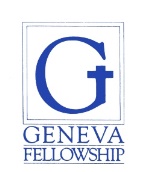 Geneva House Automatic Bank Account Withdrawal FormThank you so much for being a financial partner of Geneva Houses! We are so thankful that God has placed it on your heart to help support us in our mission! We invite you to fill out the following information and email it to kooys@queensu.ca or mail it to: Geneva House 182 Frontenac St Kingston ON Canada K7L 3S6Personal InformationName  	 						          Phone	Address Email   Pledge AmountI have decided to pledge $ 			 on a 		Monthly	One Time	  Annual       basisfor the time period of  						to to support (please check one):Ministry Staff 		Student Leadership Development 	      Soup Supper		Wherever it is Needed Comments Please Note:  Monthly withdrawals will occur on the 20th of each month. Geneva House is a registered charity endorsed by the Canadian Revenue Agency. We will gladly issue you an official receipt in February of next year for tax purposes.Banking InformationName of Bank     Institution #				 Transit #  			Bank Account #Signature									DateTo make changes or to cancel your preauthorized contributions contact our treasurer at lauren.bloemendal@gmail.com.Thank You for investing in our campus ministry. You are a blessing and we are so grateful for you!If you would like to know more about Geneva House, or if you have any questions, please contact Steven Kooy, Director of Ministry at 613-331-5669 or kooys@queensu.ca, or go to our website http://geneva.queensu.ca. 